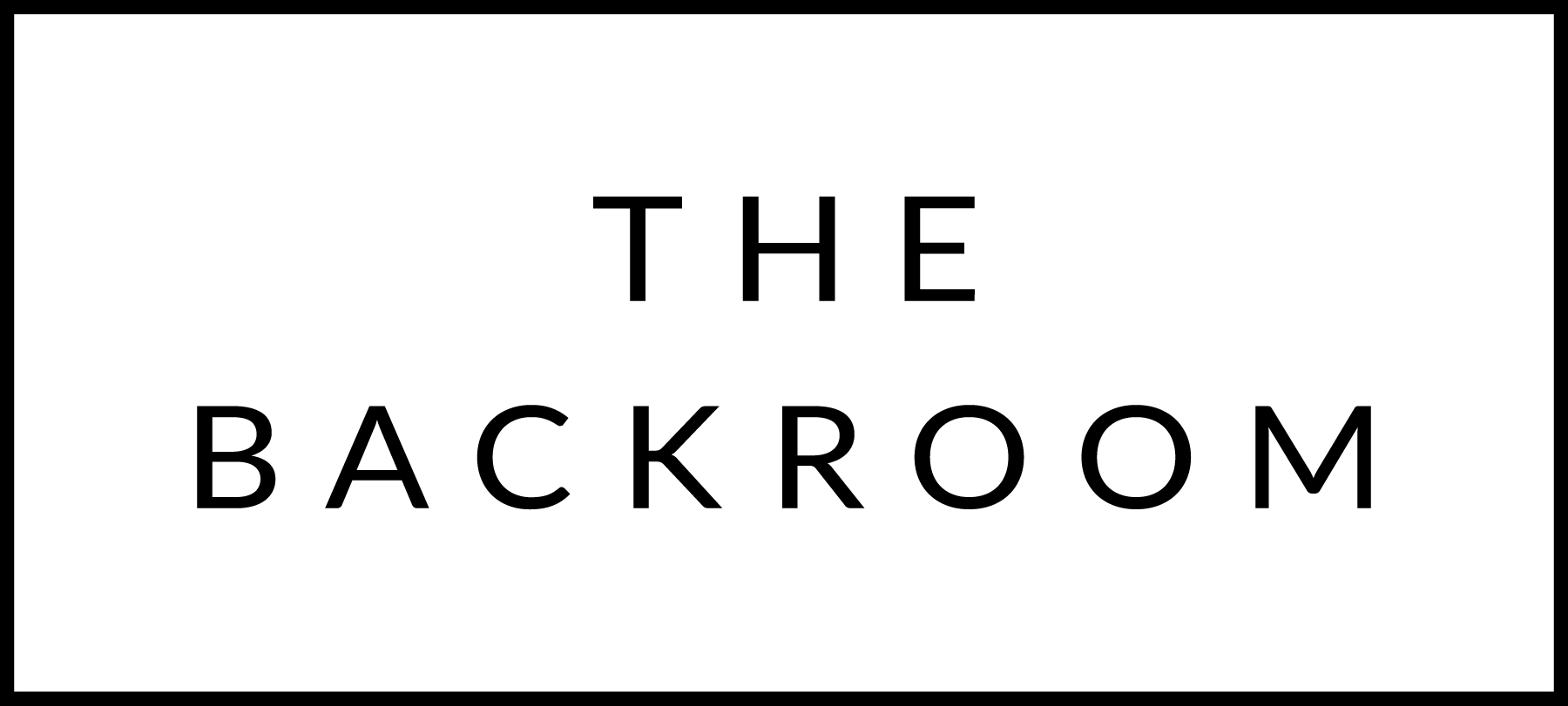 January 20th and 21st, 2023COCKTAIL HOUR SNACKSVermont TacosChipotle Chicken, Smoked Brisket, Tuna TartarAssorted ToppingsTO STARTArtisanal Penne RigateCaramelized Leeks & ChickpeasSpicy CrumbsTHE MAIN EVENTPomegranate Glazed Magret Duck BreastWild Rice, Roasted ParsnipsHazelnut DukkahFOR THE TABLEKale, Celery Root & Goat Cheese GratinDESSERTSticky Toffee PuddingSkyr Ice Cream